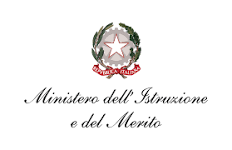 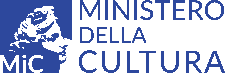 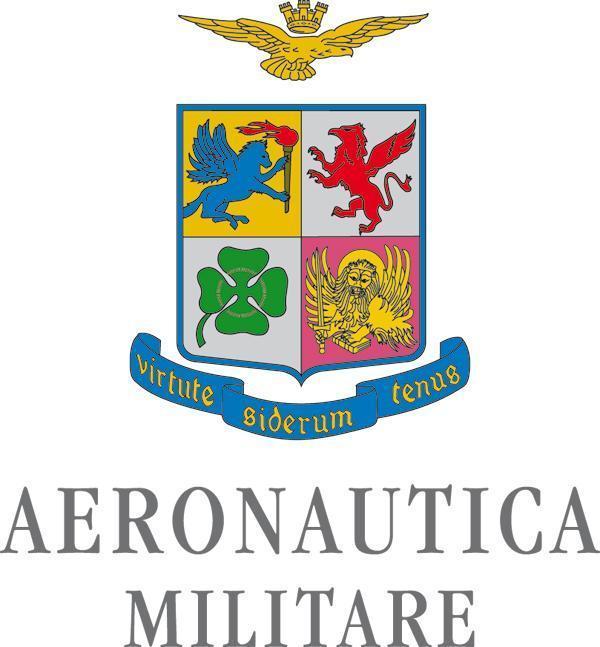 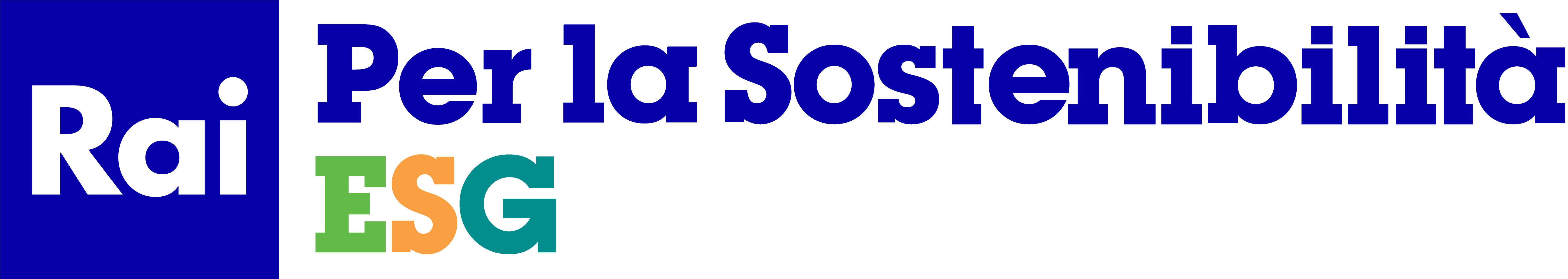 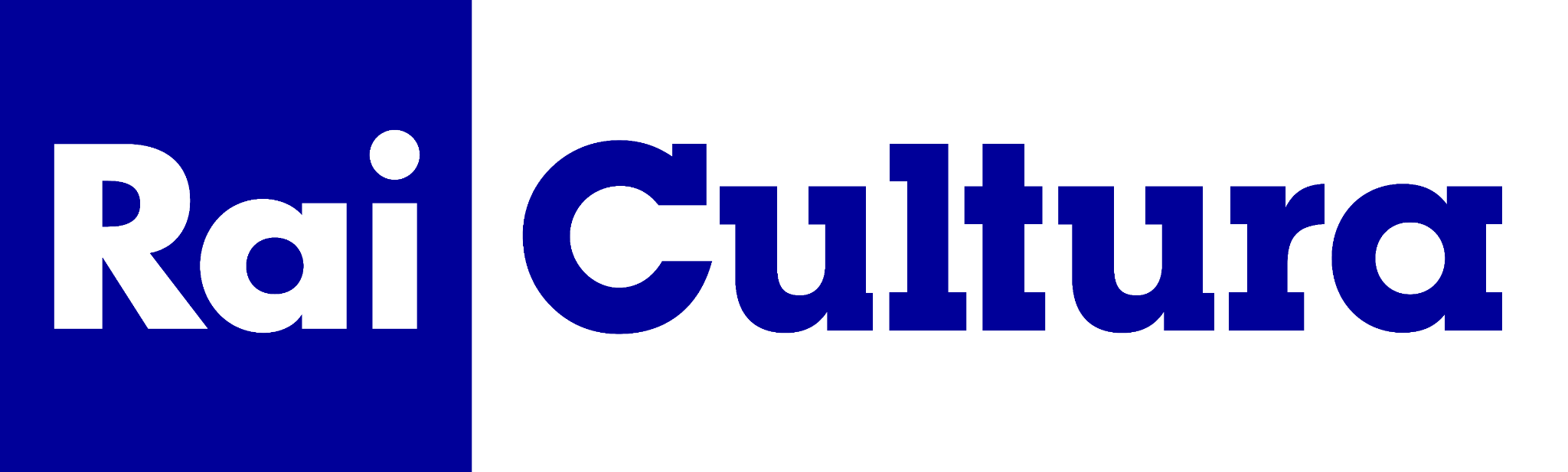 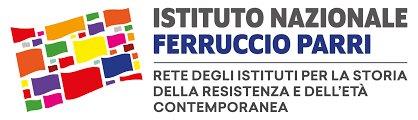 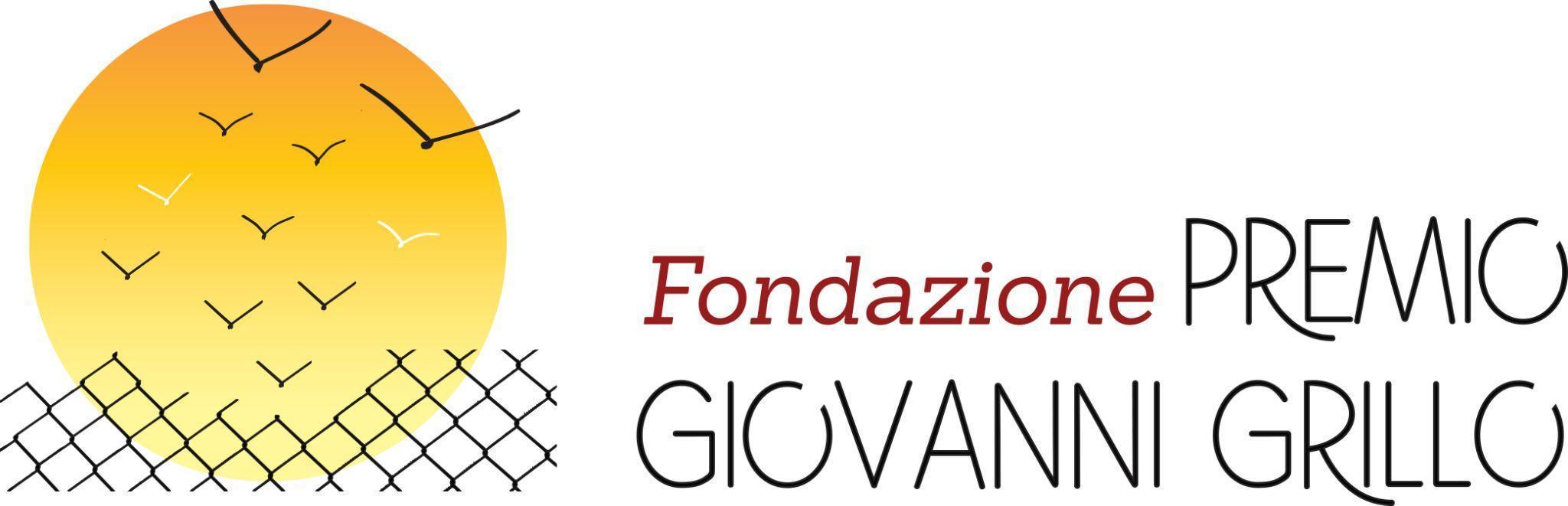                 ALLEGATO A – SCHEDA DI PARTECIPAZIONE               da compilare  e unire in pdf all’elaborato presentato                        Concorso Nazionale “Premio Giovanni Grillo”                     in ricordo degli INTERNATI MILITARI ITALIANI                       “MEMORIA: bene comune della nazione e fulcro di un rinnovato impegno sociale”               Nona edizione - anno scolastico 2023/2024          Si dichiara:Di accettare integralmente il Regolamento del Concorso;Di aver raccolto il consenso degli interessati (sia in qualità di partecipanti che in riferimento ad eventuali soggetti ripresi) per il trattamento dei dati personali;Che il lavoro presentato è inedito e non ha partecipato mai ad altri concorsi o premi.                                                                                                                                Il Dirigente Scolastico                                                                                                          ______________________Ai sensi della L. 675/96 e in relazione al D.L. 196/2003 e del Regolamento UE 2016/679 dichiaro di essere informato/a delle finalità e delle modalità del trattamento dei dati personali, consapevolmente indicati nella scheda di iscrizione e di autorizzarne l’archiviazione nella banca dati dell’organizzazione. Istituto Scolastico TipologiaCod. MeccanograficoCittàProvinciaRegioneIndirizzo e-mail  Telefono scuola Indirizzo PECDocente ReferenteCellulare docente referenteStudenti coinvoltinumeronomiClasse di appartenenzaTipologia di lavoro trasmessoTitolo del lavoro trasmessoAbstract del lavoro svolto (massimo 2000 caratteri)